ПОВЕСТКА
заседания комиссии по соблюдению требований к служебному поведению государственных гражданских служащих Управления Федеральной службы по надзору в сфере связи, информационных технологий и массовых коммуникаций по Костромской области и урегулированию конфликта интересов----------------------------------------------------------------------------------------------------на 26 мая 2016 г. 17 час.00 мин.(кабинет №1 руководителя Управления)	1. Правовое обеспечение деятельности комиссии (изучение вновь принятых приказов Управления Роскомнадзора по Костромской области по вопросам работы Комиссии по соблюдению требований к служебному поведению и урегулированию конфликта интересов).29 марта 2016 года руководителем Управления Роскомнадзора по Костромской области подписан приказ за № 35  «Об утверждении порядка формирования и деятельности  Комиссии Управления  Федеральной службы в сфере  связи, информационных технологий  и массовых коммуникаций  по Костромской области по соблюдению требований к служебному поведению федеральных государственных гражданских служащих и урегулированию конфликта интересов». Изложены подробно основные задачи Комиссии, состав комиссии, основания для проведения заседания Комиссии. Подробно рассмотрены варианты предполагаемые для решений Комиссии . Изложена информация в форме таблицы, прилагаемой к Порядку формирования и деятельности Комиссии. Рассмотрены вопросы по участию в заседаниях Комиссии лиц с правом совещательного голоса.	Согласно Плану по противодействию коррупции на 2016-2017 гг, утверждённого приказом Управления Роскомнадзора по Костромской области от 25 мая 2016 года № 51 , в целях обеспечения соблюдения федеральными государственными гражданскими служащими Управления ограничений и запретов, требований о предотвращении или урегулировании конфликта интересов, требований к служебному (должностному) поведению, установленных законодательством Российской Федерации о государственной гражданской службе и о противодействии коррупции, а также осуществление мер по предупреждению коррупции в Плане запланировано мероприятие обеспечения действенного функционирования Комиссии Управления Федеральной службы по надзору в сфере связи, информационных технологий и массовых коммуникаций по Костромской области по соблюдению требований к служебному (должностному) поведению федеральных государственных гражданских и урегулированию конфликта интересов. Проведён краткий обзор ограничений и запретов, требований о предотвращении или урегулировании конфликта интересов, требований к служебному (должностному) поведению, установленных законодательством Российской Федерации о государственной гражданской службе и о противодействии коррупции.РЕШЕНИЕ КОМИССИИ:Принять информацию к сведению , строго руководствоваться принятыми в Управлении локальными нормативными актами.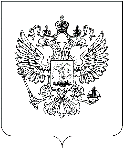 РОСКОМНАДЗОРУПРАВЛЕНИЕ ФЕДЕРАЛЬНОЙ СЛУЖБЫ 
ПО НАДЗОРУ В СФЕРЕ СВЯЗИ, ИНФОРМАЦИОННЫХ ТЕХНОЛОГИЙ  И МАССОВЫХ КОММУНИКАЦИЙ ПО КОСТРОМСКОЙ ОБЛАСТИг.Кострома, мкр-н Паново, 36